AKSON-vent. Быстрый старт | С чего начать?Обучение | Рекомендуемый порядокОбучение работе с AKSON-vent рекомендуется проводить в 4 этапа:

После завершения 1-го этапа обучения – «Вычерчивание плана» (занимает около 1-го часа) следует приступить к проектированию с использованием AKSON-vent и проводить дальнейшее обучение по мере необходимости. 
Работу с программой AKSON-vent можно начинать на ЛЮБОЙ стадии проектирования!Обучение производится с использованием инструкции и видеороликов, размещенных на диске AKSON-vent. Рекомендуется параллельно пошагово выполнять примеры в работающей копии AKSON-vent.Обратите внимание на пункт «Подготовка к работе» приведенный ниже!Разработка проекта | Рекомендуемая последовательность действийУстановка программыОписание установки находится в файле «Инструкция по установке.txt» на диске с программой AKSON-vent.Обучение | Знакомство с панелями инструментов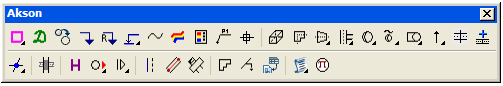 Панель Akson предназначена для создания плана систем, построения аксонометрии и расчета объемов.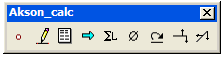 Панель Akson_calc предназначена для выполнения аэродинамического 
расчета и создания принципиальной схемы.